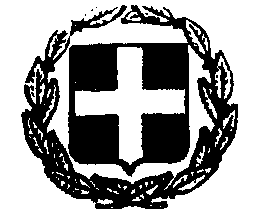                                                                                Βαθμός ΑσφάλειαςΕΛΛΗΝΙΚΗ ΔΗΜΟΚΡΑΤΙΑ                                                         ----------------ΝΟΜΟΣ ΡΕΘΥΜΝΗΣ                                                         Ρέθυμνο, 25/04/2024ΔΗΜΟΣ ΡΕΘΥΜΝΗΣ                                                         Αριθμός Πρωτοκόλλου: 14743                                                                                                  ΓΡΑΦΕΙΟ: ΠΡΟΕΔΡΟΥ                                                         ΔΗΜΟΤΙΚΟΥ ΣΥΜΒΟΥΛΙΟΥ      Δ/νση: Δήμος Ρεθύμνης                            Λ. Κουντουριώτη 80Τ.Κ.741 31 - ΡΕΘΥΜΝΟ                              ΠΡΟΣ:Πληροφορίες: Ι. ΞΕΝΙΚΑΚΗ ΤΗΛ.: 28313 41222e-mail: xenikaki@rethymno.gr                 ΚΟΙΝ/ΣΗ:                              Δήμαρχο ΡεθύμνηςΠροέδρους ΚοινοτήτωνΓενικό Γραμματέα Δήμου ΡεθύμνηςΔιευθυντές Υπηρεσιών Δήμου ΡεθύμνηςΝομικούς Συμβούλους Δήμου ΡεθύμνηςΜΜΕΠΡΟΣΚΛΗΣΗΓΙΑ ΣΥΝΕΔΡΙΑΣΗ ΤΟΥ ΔΗΜΟΤΙΚΟΥ ΣΥΜΒΟΥΛΙΟΥ ΡΕΘΥΜΝΗΣ(Αύξων αριθμός 16/2024)Σας προσκαλώ να προσέλθετε στην δημόσια Τακτική Συνεδρίαση του Δημοτικού Συμβουλίου Ρεθύμνης, που θα διεξαχθεί στην αίθουσα συνεδριάσεων του Δημοτικού Συμβουλίου, στις 29 Απριλίου 2024, ημέρα Μ. Δευτέρα και ώρα 14:30, σύμφωνα με τις διατάξεις του άρθρου 67 του Ν. 3852/2010, όπως διαμορφώθηκε και ισχύει με τις σχετικές διατάξεις του άρθρου 6 του Ν. 5056/2023, με τα ακόλουθα θέματα της ημερήσιας διάταξης:Έγκριση έκθεσης υλοποίησης του Προϋπολογισμού Δήμου Ρεθύμνης Δ΄ τριμήνου έτους 2023 (εισηγητής κ. Λαχνιδάκης).Έγκριση Τροποποίησης Τεχνικού Προγράμματος και 1η υποχρεωτική Αναμόρφωση Προϋπολογισμού Δήμου Ρεθύμνης οικ. Έτους 2024 (εισηγητές κκ. Μαλάς, Λαχνιδάκης).Έκδοση ή μη τοπικής κανονιστικής απόφασης για την παραχώρηση εσοχής πεζοδρομίου με ειδική διαγράμμιση, έμπροσθεν ξενοδοχείου, επί της οδού Δημητρακάκη 8 (εισηγητής κ. Ξεζωνάκης).Έκδοση ή μη τοπικής κανονιστικής απόφασης για την παραχώρηση τμήματος δρόμου  με ειδική διαγράμμιση, έμπροσθεν ξενοδοχείου, επί της οδού Αλ. Σβάιτσερ 13 (εισηγητής κ. Ξεζωνάκης).Έκδοση ή μη τοπικής κανονιστικής απόφασης για την παραχώρηση τμήματος δρόμου  με ειδική διαγράμμιση, έμπροσθεν ξενοδοχείου, επί των οδών Μάχης Ποταμών & Καπετάν Λεμονιά (εισηγητής κ. Ξεζωνάκης).Λήψη απόφασης για την μεταφορά ή μη θέσης περιπτέρου από την οδό Κουμουνδρούρου και Ηλιακάκη γωνία, στη χηρεύουσα θέση στην πλατεία ρέματος Συνατσάκη και κατάργηση υφιστάμενης θέσης  (εισηγητής κ. Δήμαρχος).Χορήγηση άδειας λειτουργίας καταστήματος ενοικίασης ποδηλάτων (εισηγητής κ. Αγριμάκης).Έκτακτη επιχορήγηση των Σχολικών Επιτροπών του Δήμου Ρεθύμνης (εισηγητής κ. Παπαδογιάννης).Κατανομή πιστώσεων στις Σχολικές Επιτροπές του Δήμου Ρεθύμνης για την κάλυψη λειτουργικών δαπανών των σχολείων τους (εισηγητής κ. Παπαδογιάννης).Συμπλήρωση της υπ’ αρ. 781/2023 απόφασης Δημοτικού Συμβουλίου με θέμα: «Έγκριση εκμίσθωσης υπόγειου χώρου υποσταθμού ΔΕΗ προς εγκατάσταση υποσταθμού στο Κ.Φ.122Ε της Πολεοδομικής Ενότητας Μασταμπά – Καλλιθέας του Δήμου Ρεθύμνης» ως προς το χρόνο και το ποσό μισθώματος (εισηγητής κ. Μαλάς).Έγκριση μετάθεσης του χρόνου παράδοσης της υπ. αρ. 37193/29-09-2023 σύμβασης που αφορά την προμήθεια: «ΕΝΙΣΧΥΣΗ ΤΗΣ ΜΙΚΡΟΚΙΝΗΤΙΚΟΤΗΤΑΣ ΣΤΟ ΔΗΜΟ ΡΕΘΥΜΝΗΣ» (εισηγητής κ. Μαλάς).Συγκρότηση Επιτροπής παραλαβής του έργου: «Επεκτάσεις - Εργασίες σε δίκτυα ηλεκτροφωτισμού» (εισηγητής κ. Μαλάς).Έγκριση προμήθειας ηλεκτρικών οχημάτων από το ελεύθερο εμπόριο για τις ανάγκες των Υπηρεσιών του Δήμου Ρεθύμνης (εισηγητής κ. Λελεδάκης).Ορισμός μελών στο Διοικητικό Συμβούλιο του Νομικού Προσώπου «Δημοτικό Γηροκομείο Ρεθύμνης» (εισηγητής κ. Αγριμάκης).Ορισμός εκπροσώπων δήμου για την συγκρότηση Επιτροπής Παρακολούθησης του Προγράμματος διαχείρισης ανεπιτήρητων παραγωγικών ζώων (εισηγητής κ. Παυλάκης).Έγκριση της υπ’ αρ. 131/2024 Απόφασης του Δ.Σ. του ΔΗΜΟΤΙΚΟΥ ΛΙΜΕΝΙΚΟΥ ΤΑΜΕΙΟΥ ΡΕΘΥΜΝΗΣ με θέμα: «3η αναμόρφωση προϋπολογισμού εσόδων-εξόδων του Δημοτικού Λιμενικού Ταμείου Ρεθύμνης οικ. Έτους 2024» (εισηγητής κ. Θεοδωράκης).Καθορισμός εξόδων παράστασης του Αντιπροέδρου του Δ.Σ. του Δημοτικού Λιμενικού Ταμείου Ρεθύμνης (εισηγητής κ. Θεοδωράκης).Εξέταση αιτήματος συνδιοργάνωσης και χορήγηση αιγίδας του Δήμου Ρεθύμνης για την πραγματοποίηση της 39ης Πανελλήνιας Πολιτιστικής Ανιχνευτικής Ενημέρωσης 2024, στο πλαίσιο των εορτασμών των 110 χρόνων Ρεθεμνιώτικου Προσκοπισμού (εισηγητής κ. Τσάκωνας).Έγκριση δαπάνης παροχής φιλοξενίας στα πλαίσια των εορταστικών εκδηλώσεων της Μάχης της Κρήτης στη θέση Λατζιμάς της Δημοτικής Κοινότητας Πρίνου (εισηγητής κ. Αγριμάκης).Έγκριση διοργάνωσης/συνδιοργάνωσης εκδηλώσεων από την Διεύθυνση Κοινωνικών Υπηρεσιών Δήμου Ρεθύμνης και έγκριση δαπανών για την πραγματοποίησή τους (εισηγήτρια κ. Ελευθεριάδου).Διαγραφές - Εγγραφές παιδιών στους Παιδικούς και Βρεφονηπιακούς Σταθμούς, στον ΒΣΟΦ και στα ΚΔΑΠ του Δήμου Ρεθύμνης, για το σχολ. έτος 2023-2024 (εισηγήτρια κ. Ελευθεριάδου).Έγκριση ή μη κοπής δέντρων (εισηγητής κ. Παπαδόσηφος).Παραχώρηση χρήσης του κτιρίου της Προκυμαίας στον Σ.Α.Ε.Κ. Ρεθύμνου για την πραγματοποίηση της ετήσιας εκδήλωσής τους με θέμα «SAEK RETHYMNOY FESTIVAL 2024» (εισηγητής κ. Γασπαράκης).Παραχώρηση χρήσης σχολικών χώρων (εισηγητής κ. Παπαδογιάννης).Παραχώρηση χρήσης δημοτικών χώρων για την πραγματοποίηση εκδηλώσεων (εισηγητής κ. Τσάκωνας).                      Ο  ΠΡΟΕΔΡΟΣ                            ΤΟΥ ΔΗΜΟΤΙΚΟΥ ΣΥΜΒΟΥΛΙΟΥ                                    ΝΙΚΟΣ Τ. ΑΓΡΙΜΑΚΗΣ